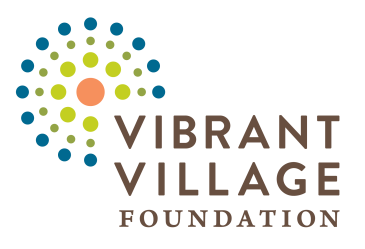 BEGA KWA BEGAAnnual ReportJanuary 2020 – June 2022Date of submission: 21st/08/2022SUMMARY TABLE*For people or households involved in more than one project, please only count them once. EXECUTIVE SUMMARYDescription of major achievements, key learning and challenges of the quarter.Major achievements are:  4 boreholes constructed, clean and safe water access  to 6650 residents, 4 water tanks supplied and installed for 4 households, 199 trained in organic farming and space saving technology, increase in food production and food variety with 191 farmers growing more than 2 new crops, increase in the consumption of organic foods, 9 school gardens established and 46 teachers trained in their use to improve academic performance and boost food production at school, supply of 8 science kits to 8 schools, 251 trained in nutrition and food demonstrations ,Increased knowledge on child nutrition and dietary practice, improved food access with; the Average Household Dietary Diversity Score (HDDS) improving from 7 to 8 and the number of meals consumed per day improving from 3-4 to 5 meals for most households, reduction in water borne diseases like diarrhea, reduction in undernourished children, 41 children rehabilitated, 197 trained in hygiene and sanitation,  reduction in the prevalence of common illnesses, 6522 people treated of basic illnesses in 40 MHC sessions, Improved health and wellbeing of the beneficiaries, 98 trained in business management and 40 supported with in kind startup capital, increase in business opportunities and household incomes, Improvement in business management through record keeping, marketing skills, savings and investment.COVID -19 Emergency Response Fund achievements152 young people equipped with business management skills and supported with in-kind business capital.This has created a positive mindset in young people towards farming as a number of them are now engaged in livestock farming. Some youth have acquired agri-business knowledge because their aim is to scale up their business so that it sustains them during their time of schooling.Youths have developed maturely, are responsible to both their properties and family properties such as gardens, animals and others. Parents and guardians have been saved from paying the whole amounts of school fees cost because their children are also now contributing towards their school needs with the income from their business.  Even those that had lost hope managed to go back to school.The nutrition status of many children affected by food scarcity was instantly restored after taking the nutritious porridge.Improvement in water storage capacity particularly for the elderly and disabled and improved body hygiene due to water availability.Improvement in individual and household income especially for the food vendors that started earning immediatelyChallenges: some mothers of malnourished children stubbornly refusing to attend training as others are refused by their spouses, COVID 19 lockdowns with its associated problems, pressure on projected resources due to influx of victims of lockdowns, very low prices for agriculture produce,  prolonged draught which led to crop failure hence famine, limited land for squatters to apply what is learnt, irregular attendance of participants, high commodity prices due to inflation, high fares due to constant increment in fuel prices, limited budget, failure by some farmers to adapt to new skills; shared sanitary facilities that make enforcement of sanitation standards very difficult, lack of a contigency budget to support emergence like the case of Generous Nabuuma (Ref to the story on page 11 ). Delayed completion of phase two of the project due to 2 COVID-19 lockdowns.Lessons learntThe elderly, disabled, single mothers and some private schools need support to set up sanitary facilities especially latrines if our training is to be effective.Water tanks for water harvesting are very critical to farmers during draught to help with irrigation if they are to sustain their kitchen gardens to ensure constant supply of vegetables.Women are more receptive to our programs than men whose interest is more inclined towards agriculture and income generation. Women need to be economically empowered and encouraged to join leadership position to fight for their rights like access to land and issues affecting them. ANALYSIS OF ANNUAL RESULTSDescribe the annual results and accomplishments for each project as compared to the original targets stated in the PME Report. In this section, it may be helpful to follow the same project numbering sequence as found in the PME Report. This project has 5 program areas (Water, Agriculture, Nutrition, Health and Income generation) with 7 specific objectives:Water Objective:  All residences in the 4 villages having access to safe and clean water The target was constructing 4 boreholes, 1 in each of the 4 villages which we did achieve. Each village has a borehole providing safe and clean water to 6650 residents with a trained water committee to manage the facility. Agriculture Objective Increased number of crops grown by farmers.191 farmers are growing at least two or more crops which signify a high level of variety, and an increase in food quantity and quality. We got more numbers than budgeted due to COVID- 19 especially at Kitemu demo where at one time participants were 67 instead of the targeted 40.Objective Farmers having new space saving farming techniques171 farmers have embraced the space saving technologies such as sack gardens, hanging beds and container gardens ideal for squatters, those in rentals or with limited space.Education Objective Teachers and learners using school gardens to enhance learning of Agriculture and Nutrition.9 schools benefited instead of 4 that had been planned for. 46 teachers were trained on the application and use of the school garden to improve teaching of agriculture and nutrition in schools, enhance academic performance while contributing to food production. 8 schools received a science kit each and training on its use. Nutrition Objective Residents prepare and consume enough food to have at least 3 balanced meals a day per family.     Our aim here was for 160 households having at least 3 balanced meals per day.  We achieved only 90%.  Although we failed to reach our target we are pleased that we scored above average and majority of those below have enough food to eat and know how to combine the different food to get a balanced meal. Objective Reduced cases of malnutrition among children     Our objective was to rehabilitate 67 children in 2 years but we managed only 41. Some parents are reluctant to bring their children at the start not until they have seen the good results; others think it’s time consuming hence drop out/abandon the program on those grounds while others don’t want to change.Objective Increased age appropriate growth among children       `91% of the children are within age appropriate growth. It’s not easy to achieve 100% unless children are confined in the same place and are accorded the same kind of treatment. Otherwise their different socioeconomic backgrounds and traditions that people don’t want to break are big hindrances too.Objective Households having all basic hygiene and sanitation facilitiesOur achievement here is 109%. 174 households as opposed to 160 had all the basic hygiene and sanitation facilities (dish rank, kitchen, pit latrine, latrine cover, rubbish pit, bathroom, tip tap) in place by the end of the project cycle. Health Objective  6650 people having access to regular health services from our Mobile Health Clinic.    6522 people benefited from the 40 Mobile Health Clinics instead of the targeted 6650 people. Income generationObjective  Increased business opportunities in the areaWe achieved only 65%. We trained 98; supported 40 participants with business capital but only 26 have sustained their businesses.COVID -19 EMERGENCY RESPONSE FUNDHealth (Mobile Health Clinic)Objective To raise awareness on COVID 19A total of 1017 benefited from the sensitization on COVID 19 prevention and gender based violence. As a result people are now more conversant with COVID -19 Standard Operating Procedures (SOPs) making enforcement easy, reduction in COVID -19 infection rates and cases of gender based violence, also people are gradually adopting healthy lifestyles by eating the right foods and exercising regularly. Nutrition ObjectivesTo ensure a safe water chain for household/families and minimize water borne diseasesTo improve the nutrition status of children160 Households and 32 senior citizens supplied with water storage containers which have improved access to clean and safe water for a relatively long period and improved body hygiene especially for the elderly.160 households supplied with nutritious flour for porridge. All children who took the porridge recovered to a good/ normal nutrition status. Income GenerationObjectivesTo improve young people’s quality of life/livelihoodsTo enhance household incomeWe achieved 100% and 91% respectively. 152 youth instead 150 were trained in business management skills and supported with business capital to either start new businesses or boost existing ones. 145 households were skilled with food production skills in income generation and are operating several micro enterprises that have enhanced household incomes.Summary of outputs and outcomes and their level of achievement What is your analysis of these results, what does it reveals (or does not reveal) about your programs? Can you put this into context so we understand the impact of these results?(Ex: You may report that farmer earned $500 more in revenue from their rice crop, but what does that increase in income mean for these farmers?)Although the results were achieved with some challenges the analysis reveals that the program was largely successful. Out of the 22 key targets, we scored above 100% in 8, achieved 100 % in 6, got above average in 7 with only one falling below average.In economic terms there is an increase in individual and household income, members have increased their savings which can bail them out of trouble; some families are saving on average 500 to 1000/= from their enterprises and also due to reduction of water borne and nutrition related illnesses. All the 4 groups from the 4 villages that underwent training formed saving groups that are still active to date. For instance in Kitemu and Kibujjo 37 people are currently food vendors. A case in point is Margret a mother of six from Kitemu village who makes bread, maize cakes and chapattis on a daily basis. Some of which is sold from home to people around and other items sold by her husband at a stone quarry. She bakes twice a week and her profits range from 10,000 to 20,000/= for each day sold.The intended number of planned clinics was executed according to plan. The need for medical services remains a challenge in rural areas of the country. However sustainable programs should be designed with a close participation of the beneficiaries so that they take charge of their affairs in a way that even when a project closes they are better equipped to stand on their own.The age appropriate growth of children has improved tremendously because caretakers can now prepare nutritious foods like high protein energy porridge for their children and hence avoid relapse of malnutrition.The number of families having at least 4 meals per day has increased from one/two to three/ four meals a day. The caretakers are conversant with food groups; their dietary quality has improved because they consume foods from six to eight food groups as opposed to two or three in the past. Majority of households now have basic hygiene and sanitation facilities (pit latrine and pit latrine cover, tip-tap, bathroom, rubbish pit, dish rack, kitchen) that are being replicated in the neighborhood.Farmers have been equipped with appropriate farming skills for optimum use of their resourcesDiscuss the challenges, opportunities and unexpected outcomes experienced during the past yearChallenges and unexpected outcomesOne of the most pressing challenge was the escalating fuel prices which drove fares and commodity prices up hence the cost of living. The cost of soap which is critical in promoting hygiene and reducing the spread of germs particularly COVID -19 viruses went up almost 3 times its original cost making it almost impossible to enforce SOPs and hand hygiene. Lack of an emergency fund to cater for severely malnourished children that need specialized medical attention in a healthy facility. Such children get referrals but the unfortunate bit is that their caregivers can’t afford the medical bill. BKB is usually compelled to come in and do the needful and safe lives.Poverty, apathy and negative attitudes are big hindrances to Knowledge and skill applicability. For instance, one may understand the value of a pit latrine but has no means to dig and build one making it extremely difficult for participants to practice what they have learnt. Limited IGP funds to support all the participants for our weekly trainings. Only 40 out of 160 farmers received business support leaving the rest unhappy and unwilling to carry on with the training.One of the key learnings to take away is the fact that the social set up of our rural communities is still deeply rooted in the traditional African society where sharing almost everything is still a common practice because even when it was risky people were sharing mask in some homes. Opportunities There are opportunities in secondary schools to replicate the school gardening program to support the feeding program and improve the school diet. Heavy rains here are still untapped opportunity for our local farmers which could be harvested for irrigating their vegetable/kitchen gardens if only we can support each family with an 8000 to 10,000 capacity liter tank. This can reduce dependence on rain water, ensure continuous supply of fresh vegetables and provide water for livestock especially during draught like this year when we had a very long dry spell. [For multi-year grant only] For next year, what will be changed?  Are there changes in the community significant enough to affect the scope of the program? Have the targets changed? Our approach under the health program is changing from treatment to wellness and raising awareness on health issues, with the target changing from the traditional 4 villages to the entire sub county. Due to demand we have extended our key projects to Mukono district this year and next year will be Mitryana district to benefit other communities as well. We intend to visit all villages in the sub county were we will be operating hence reaching and impacting many. Sensitization and training will focus mainly but not exclusively on: promoting the use of natural medicines, guidance and counseling, sexual health, physical activities, nutrition and diet, HIV/AIDS prevention and protection, malaria prevention, covid-19, gender based violence, alcohol and substance abuse. The above topics will be delivered using a number of techniques: lectures, lecturettes, participatory exchanges with question and answer sessions. Aided by posters, leaflets and pamphlets which participants will take home at the end of the session. Submit one story, either a beneficiary profile, or other story that highlights the impact of your program this past year. Please upload 5-10 photos to Dropbox that relate to this story and your work this past year. Stories Agriculture Tidhom of Kibujjo has an interesting experience with 42kg of bean seeds he received from BKB as business support. During the early days of last season (March-June), he harvested fresh beans, ate and sold some. He later harvested and sold dry beans while keeping some seeds for himself in the coming season (August-December). His statistical information is summarized in the table 2. Health This is a story about Generous Nabuuma Generous was a one year and 5-month old baby then from Ggulwe Community, got on the verge of death at the time of the intervention, she had only 2 weeks to live. Generous had lost her natural skin colour, had pale hair, wounds in the mouth, diarrhea, a bulging stomach, swollen limbs (edema) which were all signs of kwashakor. She was stunted and couldn’t walk. Apparently generous’ mother had little knowledge about child feeding and even when her condition deteriorated further the mother had no resources to seek medical help. This is when BKB health team came in and facilitated the mother with money to immediately take the child for further management in Mulago National referral hospital. In the hospital she received proper treatment with food supplements as the mother attended mandatory sessions on preparing baby meals. After 3 weeks Generous was discharged with a tremendous improvement as witnessed in the pictures  (in drop box). That was a life saved.COVID -19 Emergency Response Fund stories Income Generating projects (Young people’s stories)The assistance helped 20-year-old Damba Peter, a Mechanical Engineering student at Buloba Vocational Institute to restore his passion fruit business. Peter was stuck because he couldn’t access nor afford agriculture inputs he needed. There was scarcity and the little available was expensive. BKB’s timely intervention in providing him with pesticides and fertilizers boasted growth of his passion fruit. He managed to harvest 4 kg with each going for 180,000 shillings totaling to 720,000/=. NutritionThe COVID 19 funds greatly boosted Ggulwe and Nakitokolo catering groups. They procured kitchen equipment and are now providing outside catering services both within and without the community. The group handles weddings, birthday parties, school parties, funerals etc. It is now a popular group that has made a name; it gets orders for cakes, bread and doughnuts from as far Kampala the capital city.  Proceeds from the business are reinvested in the group to buy other better and modern equipment for efficiency and effectiveness. So far   Ggulwe group has made 2,061,000/= from the business jobs done. Though they are yet to get dividends they are happy that they are steadily growing and are now in the process of registering the group at the Sub County and district level.On behalf of Bega Kwa Bega, I extend our heartfelt gratitude to Vibrant Village Foundation for the 2 year grant, COVID 19 Emergency Response Fund and your continued support through the years. With the grant we have achieve our goals and sustained our mission. You have truly made a difference in the lives of the beneficiaries who send their sincere appreciation to you for all the assistance. We know our thank you can never be enough but know that we will always be grateful and look forward to continue working with you. LONG LIVE VVF AND GOD BLESS YOUCommunity/Village:Nakitokoro, Ggulwe, Kibujjo and KitemuCounty/Province:Busiro CountyDistrict/Region:Wakiso District# of direct participants*6,767 # of households*1090# of total beneficiaries (includes participants and members of household who also benefit)* 33,835 Current community situation:Increased access to safe and clean water.Increased food availability and variety, good farming techniques, environmentally sustainable management practices.Improvement in the teaching of science in schoolsImproved nutrition status of individuals, improved hygiene and sanitation.Improved health and knowledge about traditional medicinal plants.Improved individual and household incomeProject components:Water, Agriculture, Education, Nutrition, Health, Income Generation, Education and COVID 19 Emergency Response FundTotal Grant Award:$136,502IndicatortargetAchievement % attainedWater Water Water Water 1# of boreholes built  44100% 2# of people using the boreholes6650 6650100% Agriculture Agriculture Agriculture Agriculture 3# of farmers growing 2+ more crops160) 191119%. 4# of farmers practicing at least 2 new space saving techniques.160 171 107%  5# of farmers trained 160199124%Education Education Education Education 6# of schools with school gardens  49225%7# of teachers trained 40 46115%  8# of kits supplied88100%Nutrition Nutrition Nutrition Nutrition 9# of children that are within age appropriate anthropometric measurements160145`91%.10# of households/children having at least 3 meals a day16014490%11#  of children under rehabilitation /feeding program674161%12# trained in nutrition 160251157%13# of households with hygiene and sanitation facilities constructed/improved          160174109% Health  Health  Health  Health  14Attendees of the mobile health clinics6650652298%15# of Mobile Health Clinic4040100%Income generationIncome generationIncome generationIncome generation16# of businesses started/improved402665% COVID 19 EMERGENCY RESPONSE FUNDCOVID 19 EMERGENCY RESPONSE FUNDCOVID 19 EMERGENCY RESPONSE FUNDCOVID 19 EMERGENCY RESPONSE FUNDMobile Health Clinic1Attendees of the sensitizations 5450101719%. Nutrition 2# of households that received porridge flour160160100%3# of households supplied with water containers 160160100%4# of senior citizens supplied with water containers373286%Income generation 5# of youth supported with business capital150152101%6# of households skilled with income generation skills16014591%Quantity (Kg) or bagsUnit cost in UGXBean seed planted424500189,000/=Fresh beans sold3 bags90,000270,000/=Dry beans sold6004,0002,400,000/=Been seed reserved1504,000600,000/=Total revenue 3,270,000/=Gross profit 3,081,000/=